О внесении изменений в постановление администрации г. Канска от 13.11.2014 № 1885В соответствии с Федеральным законом от 06.10.2003 № 131-ФЗ «Об общих принципах организации местного самоуправления в Российской Федерации», решением Канского городского Совета депутатов от 27.04.2011 № 17-107 «О Порядке принятия решений об установлении тарифов на услуги муниципальных предприятий и учреждений», постановлением администрации г. Канска от 19.10.2011 № 2003 «О Порядке регулирования тарифов на услуги муниципальных предприятий и учреждений», руководствуясь статьями 30, 35 Устава города Канска, ПОСТАНОВЛЯЮ:1. В постановление администрации г. Канска от 13.11.2014 № 1885 «Об утверждении тарифов на услуги Муниципального унитарного предприятия коммунального хозяйства г. Канск» (далее – Постановление) внести следующие изменения:1.1. Приложение № 1 к Постановлению изложить в новой редакции согласно приложению к настоящему постановлению.	2.  Ведущему специалисту Отдела культуры администрации г. Канска (Велищенко Н.А.) разместить настоящее постановление на официальном сайте администрации города Канска в сети Интернет и опубликовать в официальном печатном издании «Канский вестник».3. Контроль за исполнением настоящего постановления возложить на заместителя главы города по экономике и финансам Н.В. Кадач.4. Постановление вступает в силу со дня официального опубликования. Глава города Канска                                                                                   Н.Н. Качан                                                                   Приложение к постановлению                                                                            администрации г. Канска                                                                            от « 13 »10. 2017  № 924                                                                            Приложение № 1 к постановлению                                                                             администрации г. Канска                                                                            от «13» ноября 2014 № 1885  Тарифы на прачечные услуги МУПКХ г.КанскаНачальник отдела экономического развития и муниципального заказа администрации г. Канска                                                                        С.В. Юшина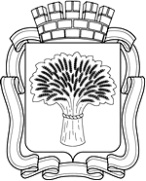 Российская ФедерацияАдминистрация города Канска
Красноярского краяПОСТАНОВЛЕНИЕРоссийская ФедерацияАдминистрация города Канска
Красноярского краяПОСТАНОВЛЕНИЕРоссийская ФедерацияАдминистрация города Канска
Красноярского краяПОСТАНОВЛЕНИЕРоссийская ФедерацияАдминистрация города Канска
Красноярского краяПОСТАНОВЛЕНИЕ13.10.2017 г.№924№ п/пНаименование     услугиЕд. изм.Тариф, руб./ед.1Стирка белья с применением стиральной машины ПАЦ 8-7М1 кг сухого белья42,002Стирка белья (белье прямое) с применением машины стиральной промышленной ЛО-7, Л 10, Л 25, машины сушильной ЛС 25, каландра гладильного ЛК-35 1 кг сухого белья68,003Стирка белья (белье фасонное и особо загрязненное) с применением машины стиральной промышленной ЛО-7, Л 10, Л 25, машины сушильной ЛС 251 кг сухого белья70,004Стирка белья (шторы, портьеры, пледы, одеяло полиэстер 1-2 слоя, половики, чехлы к сиденьям а/машин, халаты) с применением машины стиральной промышленной ЛО-7, Л 10, Л 25, машины сушильной ЛС 251 кг сухого белья72,005Стирка изделий с наполнителем (пух, синтепон, холлофайбер, спецодежда, чехлы мебельные, одеяло ватное, одеяло верблюжье с наполнителем) с применением машины стиральной промышленной ЛО-7, Л 10, Л 25, машины сушильной ЛС 251 кг сухого белья140,00